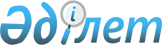 Об утверждении стандарта оказания государственной услуги "Назначение жилищной помощи" государственным учреждением "Отдел занятости и социальных программ города Петропавловска"
					
			Утративший силу
			
			
		
					Постановление акимата города Петропавловска Северо-Казахстанской области от 11 декабря 2007 года N 1982. Зарегистрировано Управлением юстиции города Петропавловска Северо-Казахстанской области 11 января 2008 года N 13-1-93. Утратило силу - постановлением акимата города Петропавловска Северо-Казахстанской области от 17 июля 2009 года N 824      Утратило силу - постановлением акимата города Петропавловска Северо-Казахстанской области от 17.07.2009 г. N 824

      В соответствии со статьями 1, 9-1, 15-1 Закона Республики Казахстан от 27 ноября 2000 года N 107 "Об административных процедурах", постановлений Правительства Республики Казахстан от 30 июня 2007 года N 558 "Об утверждении Типового стандарта оказания государственной услуги", от 30 июня 2007 года N 561 "Об утверждении реестра государственных услуг, оказываемых физическим и юридическим лицам", акимат города ПОСТАНОВЛЯЕТ:

       

1. Утвердить прилагаемый стандарт оказания государственной услуги "Назначение жилищной помощи" государственным учреждением "Отдел занятости и социальных программ города Петропавловска".

       

2. Контроль за исполнением настоящего постановления возложить на первого заместителя акима города Сарсембаева А.З.

       

3. Настоящее постановление вводится в действие по истечении десяти календарных дней со дня его первого официального опубликования.       Аким города 

Утвержденo          

постановлением акимата    

города Петропавловска    

от 11 декабря 2007 года N 1982 Стандарт оказания государственной услуги "Назначение жилищной помощи" 1. Основные понятия 

      1. Государственная услуга: назначение жилищной помощи - возмещение затрат по оплате содержания жилья (кроме содержания индивидуального жилого дома) и потребления коммунальных услуг.

       

2. Форма оказываемой государственной услуги - частично автоматизированная.

       

3. Государственная услуга оказывается на основании пункта 2 статьи 97 Закона Республики Казахстан "О жилищных отношениях" от 16 апреля 1997 года N 94-I "Плата за коммунальные услуги в жилищах всех форм собственности взимается по тарифам, утвержденным  в порядке, установленном Правительством Республики Казахстан. Государство принимает меры по оказанию помощи малообеспеченным семьям (гражданам) на оплату содержания жилища (кроме содержания индивидуального жилого дома), арендной платы за пользование жилищем, арендованным местным исполнительным органом в частном жилищном фонде, потребления коммунальных услуг и услуги связи в части увеличения абонентской платы за телефон, подключенный к городской сети телекоммуникаций. Жилищная помощь оказывается за счет бюджетных средств лицам, постоянно проживающим в данной местности и являющимися собственниками или нанимателями (поднанимателями) жилища. Размер и порядок оказания жилищной помощи определяются местными представительными органами города республиканского значения, столицы, районов (городов областного значения);Правила предоставления семьям (гражданам) жилищной помощи на содержание жилья и оплату коммунальных услуг.

       

4. Государственная услуга предоставляется Государственным учреждением "Отдел занятости и социальных программ города Петропавловска" (далее - уполномоченный орган).

       

5. Форма завершения (результат) оказываемой государственной услуги, которую получит потребитель - договор/соглашение (либо уведомление об отказе).

       

6. Государственная услуга оказывается: гражданам Республики Казахстан, оралманам, иностранным гражданам и лицам без гражданства, имеющим вид на жительство, постоянно проживающим в городе Петропавловске, являющимися собственниками, нанимателями жилища из государственного жилищного фонда.

       

7. Срок оказания государственной услуги с момента сдачи потребителем необходимых документов (с момента регистрации, получения талона и т. п.) - 15 рабочих дней; 

      максимально допустимое время ожидания в очереди при сдаче необходимых документов (с момента регистрации, получения талона и т. п.) - 40 минут; 

      максимально допустимое время ожидания в очереди при получении документов, как результат оказания государственной услуги - 40 минут.

      8. Государственная услуга оказывается бесплатно.

       

9. Место размещения стандарта оказания государственной услуги: 

      Государственное учреждение "Отдел занятости и социальных программ города  Петропавловска", адрес: Северо-Казахстанская область, город Петропавловск, улица Казахстанской правды, 35.

       

10. График работы: прием граждан осуществляется по следующим дням - вторник, среда, четверг, пятница, с 9 часов до 17 часов, обеденный перерыв с 13 часов до 14 часов.

       

11. Условия места предоставления услуги - зал ожидания, места для сидения, столы для подготовки документов, информационный стенд, для людей с ограниченными возможностями - пандус, места для сидения.

2. Порядок оказания государственной услуги 

      12. Перечень необходимых документов для получения государственной услуги: 

      копия книги регистрации граждан (1 раз в год); 

      сведения о полученных доходах заявителя и членов его семьи за квартал, предшествующий кварталу обращения; 

      сведения о фактической оплате за эксплутационные расходы и коммунальные услуги за последний квартал обращения. 

      На приеме при себе иметь: 

      документы, удостоверяющие личность заявителя и всех членов его семьи (в том числе свидетельства о рождении детей); 

      технический паспорт на квартиру, договор (приватизации, купли- продажи, мены, дарения) или регистрационное удостоверение, свидетельство о праве на наследство, ордер на квартиру; 

      пенсионерам и инвалидам, пенсионное удостоверение и сберегательную книжку; 

      книгу регистрации граждан; 

      Регистрационный номер налогоплательщика (1 раз в год); 

      лицам, у которых брак расторгнут, свидетельство о расторжении брака (1 раз в год); 

      Документы, необходимые для назначения жилищной помощи, предоставляются в копиях и подлинниках  для сверки, после чего подлинники документов возвращаются заявителю. 

      Семьи (лица), имеющие право на компенсацию затрат на капитальный ремонт общего имущества кондоминиума, кроме вышеперечисленных документов, дополнительно представляют: 

      1) копию заключения отдела жилищно-коммунального хозяйства о необходимости проведения отдельных видов капитального ремонта общего имущества объекта кондоминиума; 

      2) копию договора на проведение капитального ремонта  общего имущества кондоминиума, заключенного между собственником жилья, кооперативом собственников жилья и организацией, осуществляющей ремонтные работы; 

      3) копию акта приема-передачи произведенных работ по капитальному ремонту общего имущества кондоминиума; 

      4) справка от управляющего кондоминиума о фактических затратах заявителя за произведенный капитальный ремонт общего имущества объекта кондоминиума. 

      Сноска. Пункт 12 с изменениями, внесенными постановлением акимата города Петропавловска от 08.09.2008 N 1515

      13. Все необходимые бланки заявлений находятся у специалиста отдела жилищной помощи государственного учреждения "Отдел занятости и социальных программ города  Петропавловска", адрес: Северо-Казахстанская  область, город Петропавловск, улица Казахстанской правды, 35, кабинет N 8. 

      14. Документы, необходимые для получения государственной услуги сдаются в Государственное учреждение "Отдел занятости и социальных программ города Петропавловска", адрес: Северо-Казахстанская  область, город Петропавловск, улица Казахстанской правды, 35, кабинет N 2 - 7, телефон 311126. 

      15. После предъявления всех необходимых документов для получения государственной услуги, потребителю государственной услуги выдается талон с указанием даты принятия и срока исполнения. 

      16. Способ оказания услуги - личное посещение. 

      Конечный результат оказания услуги выдается по адресу: Северо-Казахстанская область, город Петропавловск, улица Казахстанской Правды, 35, кабинет N 8.

      17. Основанием для приостановления оказания государственной услуги или отказа в предоставлении государственной услуги. 

      Жилищная помощь не назначается семьям: имеющим в частной собственности более одной единицы (доли) жилья (квартиры, дома); сдающим жилище в наем (поднаем); имеющим безработных, не зарегистрированных в уполномоченных органах по вопросам занятости; если расходы на оплату содержания жилища и потребления коммунальных услуг в пределах размера площади жилища, обеспечиваемой компенсационными мерами и размерами потребления коммунальных услуг в бюджете семьи, не превышают долю предельно допустимых расходов на эти цели.

3. Принципы работы       18. Принципы работы, которыми руководствуется государственный орган по отношению к потребителю услуг: 

      получение полной и подробной информации о назначении жилищной помощи; 

      бесплатное получение заявления установленного образца и прилагаемых к нему бланков; обеспечение сохранности, защиты и конфиденциальности информации о содержании документов потребителя, обеспечение сохранности документов, которые потребитель не получил в установленный срок; 

      вежливость, ответственность и профессионализм сотрудников отдела. 

4. Результаты работы       19. Результаты оказания  государственной услуги потребителям измеряются показателями качества и доступности. 

      20. Целевые значения показателей качества и доступности государственных услуг, по которым оценивается работа государственного органа, учреждения или иных субъектов, оказывающих государственные услуги, ежегодно утверждаются специально созданными рабочими группами. 

5. Порядок обжалования       21. Порядок обжалования действия (бездействия) должностных лиц можно получить: Государственное учреждение "Отдел занятости и социальных программ города Петропавловска" кабинет N 24, телефон: 34-47-18. 

      22.  Жалоба подается: 

      начальнику или заместителю государственного учреждения "Отдел занятости и социальных программ города  Петропавловска", адрес: Северо-Казахстанская область, улица Казахстанской правды, 35 кабинет N 24; заместитель начальника по социальным программам государственного учреждения "Отдел занятости и социальных программ города Петропавловска" (кабинет 27); 

      вышестоящие организации; 

      суд. 

      23. Документ, подтверждающий понятие жалобы и предусматривающий срок и место получения ответа на поданную жалобу: талон на принятие обращения, журнал регистрации обращений граждан. Место получения ответа на жалобу - Государственное учреждение "Отдел занятости и социальных программ города Петропавловска", адрес: Северо-Казахстанская  область, город Петропавловск, улица Казахстанской правды, 35, кабинет N 24 телефон 34-47-18.

6. Контактная информация       24. Начальник  государственного учреждения "Отдел занятости и социальных программ города Петропавловск", адрес: Северо-Казахстанская область, город Петропавловск, улица Казахстанской правды, 35, кабинет N 24 телефон 34-47-18. 

      Заместитель начальника  государственного учреждения "Отдел занятости и социальных программ города Петропавловска", адрес: Северо-Казахстанская область, город Петропавловск, улица Казахстанской правды, 35, кабинет N 28 телефон 34-08-01. 
					© 2012. РГП на ПХВ «Институт законодательства и правовой информации Республики Казахстан» Министерства юстиции Республики Казахстан
				